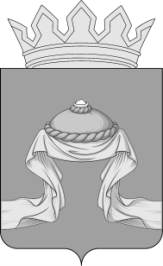 Администрация Назаровского районаКрасноярского краяПОСТАНОВЛЕНИЕ«16» 10 2020                                   г. Назарово                                          № 307-пО внесении изменений в постановление администрации Назаровского района от 29.10.2013 № 576-п «Об утверждении муниципальной программы Назаровского района «Развитие образования» В соответствии с Бюджетным кодексом Российской Федерации, постановлением администрации Назаровского района от 06.09.2013 № 449-п «Об утверждении Порядка принятия решений о разработке муниципальных программ Назаровского района, их формировании и реализации», руководствуясь Уставом муниципального образования Назаровский муниципальный район Красноярского края, ПОСТАНОВЛЯЮ:1. Внести в постановление администрации Назаровского района                      от 29.10.2013 № 576-п «Об утверждении муниципальной программы Назаровского района «Развитие образования»  следующие изменения:1.1. В муниципальной программе Назаровского района «Развитие образования»:1.1.1. Строку 10 Раздела 1 «Паспорт муниципальной программы Назаровского района «Развитие образования» изложить в следующей редакции:1.1.2. В приложении 2 к муниципальной программе:‒ строку 8 раздела 1 «Паспорт подпрограммы 1» изложить в следующей редакции:‒ раздел 2.7. «Обоснование финансовых, материальных и трудовых затрат» подпрограммы 1 «Развитие дошкольного, общего и дополнительного образования «Развитие образования» изложить в следующей редакции:«2.7. Обоснование финансовых, материальных и трудовых затрат (ресурсное обеспечение подпрограммы) с указанием источников финансирования.Финансовое обеспечение реализации подпрограммы осуществляется за счет средств федерального, краевого, районного бюджетов и средств юридических лиц.Средства бюджета, запланированные на реализацию подпрограммы, составляют всего 2510341,3  тыс. рублей, в том числе с разбивкой по годам:2019 – 619466,9 тыс. рублей;2020 – 628502,1 тыс. рублей;2021 – 630781,1 тыс. рублей;2022 – 631591,2 тыс. рублей.»;‒ Приложение 2 к подпрограмме 1 «Развитие дошкольного, общего и дополнительного образования» муниципальной программы «Развитие образования» изложить в новой редакции согласно приложению 1 к настоящему постановлению; 1.1.3. В приложении 4 к муниципальной программе:‒ строку 8 раздела 1 Паспорт подпрограммы изложить в следующей редакции:‒ раздел 2.7. «Обоснование финансовых, материальных и трудовых затрат» подпрограммы 3 «Развитие в Назаровском районе системы отдыха, оздоровления и занятости детей» изложить в следующей редакции:«2.7. Обоснование финансовых, материальных и трудовых затрат (ресурсное обеспечение подпрограммы)Финансовое обеспечение реализации подпрограммы осуществляется за счет средств районного бюджета.Средства районного бюджета, запланированные на реализацию подпрограммы, составляют всего 7891,8 тыс. рублей, в том числе с разбивкой по годам реализации:2019 г. – 2135,8 тыс. рублей;2020 г. – 1612,0 тыс. рублей;2021 г. – 2072,0 тыс. рублей;2022 г. – 2072,0 тыс. рублей.Объем финансирования может изменяться при утверждении районного бюджета на очередной финансовый год.»;‒ Приложение 2 к подпрограмме 3 «Развитие в Назаровском районе системы отдыха, оздоровления и занятости детей» муниципальной программы «Развитие образования» изложить в новой редакции согласно приложению 2 к настоящему постановлению; 1.1.4. В приложении 5 к муниципальной программе:‒ строку 8 раздела 1 Паспорт подпрограммы 4 изложить в следующей редакции:‒ раздел 2.7. «Обоснование финансовых, материальных и трудовых затрат» подпрограммы 4 «Обеспечение жизнедеятельности образовательных учреждений района» изложить в следующей редакции:«2.7. Обоснование финансовых, материальных и трудовых затрат (ресурсное обеспечение подпрограммы)Финансовое обеспечение реализации подпрограммы осуществляется за счет средств районного бюджета.Средства районного бюджета, запланированные на реализацию подпрограммы, составляют всего 22136,1 тыс. рублей, в том числе с разбивкой по годам реализации:2019 г. – 9351,9 тыс. рублей;2020 г. – 12584,2 тыс. рублей;2021 г. – 100,0 тыс. рублей;2022 г. – 100,0 тыс. рублей.Объем финансирования может изменяться при утверждении районного бюджета на очередной финансовый год.»;‒ Приложение 2 к подпрограмме 4 «Обеспечение жизнедеятельности образовательных учреждений района» муниципальной программы «Развитие образования» изложить в новой редакции согласно приложению 3 к настоящему постановлению; 1.1.5. В приложении 6 к муниципальной программе:‒ строку 8 раздела 1 Паспорт подпрограммы изложить в следующей редакции:‒ раздел 2.7. «Обоснование финансовых, материальных и трудовых затрат» подпрограммы 5 «Обеспечение реализации муниципальной программы и прочие мероприятия в области образования» изложить в следующей редакции:«2.7. Обоснование финансовых, материальных и трудовых затрат(ресурсное обеспечение подпрограммы)Финансовое обеспечение реализации подпрограммы осуществляется за счет средств районного бюджета и составляют всего 77563,6 тыс. рублей, в том числе по годам:2019 год – 19421,7 тыс. рублей; 2020 год – 20756,9 тыс. рублей;  2021 год – 18698,5 тыс. рублей;2022 год – 18698,5 тыс. рублей.»;‒ Приложение 2 к подпрограмме 5 «Обеспечение реализации муниципальной программы и прочие мероприятия в области образования» муниципальной программы «Развитие образования» изложить в новой редакции согласно приложению 4  к настоящему постановлению; 1.1.6. Приложение 1 к муниципальной программе Назаровского района «Развитие образования» изложить в новой редакции согласно приложению 5 к настоящему постановлению.2. Отделу организационной работы и документационного обеспечения администрации Назаровского района (Любавина) разместить постановление на официальном сайте муниципального образования Назаровский муниципальный район Красноярского края в информационно-телекоммуникационной сети «Интернет».	3. Контроль за выполнением постановления возложить на заместителя главы района, руководителя финансового управления администрации Назаровского района (Мельничук).	4. Постановление вступает в силу в день, следующий за днем его официального опубликования в газете «Советское Причулымье».Исполняющий полномочияглавы района, заместитель главырайона по жизнеобеспечению района				        С.В. Евсеенко«Информация по ресурсному обеспечению муниципальной программы, в том числе в разбивке по источникам финансирования по годам реализации муниципальной программыОбъем финансирования муниципальнойпрограммы составит 5355736,0 тыс. рублей, в том числе по годам реализации:2014 год – 502034,2 тыс. рублей;2015 год – 551350,1 тыс. рублей;2016 год – 551156,3 тыс. рублей;2017 год – 551241,1 тыс. рублей;                       2018 год – 588300,4 тыс. рублей;2019 год – 650376,3 тыс. рублей;                     2020 год – 663555,3 тыс. рублей;                                                   2021 год – 651751,6 тыс. рублей;                                           2022 год – 652561,7 тыс. рублей.                                           Из них:из средств  краевого бюджета – 3185391,9 тыс.рублей в том числе по годам реализации:в 2014 году – 264686,7 тыс. рублей;в 2015 году – 304075,6 тыс. рублей;в 2016 году – 346854,7 тыс. рублей;в 2017 году – 334610,7 тыс. рублей.в 2018 году – 374076,9 тыс. рублей;в 2019 году – 414635,4 тыс. рублей;в 2020 году – 378959,4 тыс. рублей;в 2021 году – 383229,6 тыс. рублей;в 2022 году – 384262,9 тыс. рублей.из средств федерального бюджета – 49302,5 тыс. рублей в том числе по годам реализации:в 2014 году – 12293,2 тыс. рублей;в 2015 году –   7082,2 тыс. рублей;в 2016 году –        0,0 тыс. рублей;в 2017 году –        0,0 тыс. рублей;в 2018 году –     750,0 тыс. рублей;в 2019 году –   3237,3 тыс. рублей;в 2020 году – 12717,5 тыс. рублей;в 2021 году –    6453,4тыс. рублей;в 2022 году –    6768,9тыс. рублей.из средств районного  бюджета – 2122913,5 тыс. рублей, в том числе по годам реализации:в 2014 году – 225054,3 тыс. рублей;в 2015 году – 239931,7 тыс. рублей;в 2016 году – 201088,8 тыс. рублей;в 2017 году – 215384,8 тыс. рублей.в 2018 году – 213473,5 тыс. рублей;в 2019 году – 232503,6 тыс. рублей;в 2020 году – 271878,3 тыс. рублей;в 2021 году – 262068,6 тыс. рублей;в 2022 году – 261529,9 тыс. рублей.за счёт средств юридических лиц – 260,0 тыс. рублей, в том числе по годам реализации:в 2015 году – 390,7 тыс. рублей;за счёт внебюджетных источников – 4458,4 тыс. рублей, в том числе по годам реализации:в 2014 году –      0,0 тыс. рублей;в 2015 году –      0,0 тыс. рублей;в 2016 году – 3212,8 тыс. рублей;в 2017 году – 1245,6 тыс. рублей;в 2018 году –       0,0 тыс. рублей;в 2019 году –       0,0 тыс. рублей;в 2020 году –      0,0 тыс. рублей;в 2021 году –      0,0 тыс. рублей;в 2022 году –      0,0 тыс. рублей.»;«Объемы и источники финансирования подпрограммы на период действия подпрограммы с указанием на источники финансирования по годам реализации подпрограммыПодпрограмма финансируется за счет средств федерального, краевого, районного бюджетов и за счёт средств юридических лиц. Объем финансирования подпрограммы составит 2510341,3 тыс. рублей, в том числе по годам реализации:2019 – 619466,9 тыс. рублей;2020 – 628502,1 тыс. рублей;2021 – 630781,1 тыс. рублей;2022 – 631591,2 тыс. рублей.»;«Объемы и источники финансирования подпрограммы на период действия подпрограммы с указанием на источники финансирования по годам реализации подпрограммыПодпрограмма финансируется за счет средств краевого, районного бюджетов и внебюджетных источников.Объем финансирования подпрограммы составит  7891,8 тыс. рублей, в том числе по годам реализации:2019 г. – 2135,8 тыс. рублей;2020 г. – 1612,0 тыс. рублей;2021 г. – 2072,0 тыс. рублей;2022 г. – 2072,0 тыс. рублей.Объем финансирования может изменяться при утверждении бюджета на очередной финансовый год.»;«Объемы и источники финансирования подпрограммы на период действия подпрограммы с указанием на источники финансирования по годам реализации подпрограммыПодпрограмма финансируется за счет средств краевого и районного бюджетов.Объем финансирования подпрограммы составит 22136,1 тыс. рублей, в том числе по годам реализации:2019 г. – 9351,9 тыс. рублей;2020 г. – 12584,2 тыс. рублей;2021 г. – 100,0 тыс. рублей;2022 г. – 100,0 тыс. рублей.Объем финансирования может изменяться при утверждении бюджета на очередной финансовый год.»;«Объемы и источники финансирования подпрограммы на период действия подпрограммы с указанием источника финансирования по годам реализации подпрограммыПодпрограмма финансируется за счет средств районного бюджета.Объем финансирования подпрограммы составит всего 77573,6 тыс. рублей, в том числе по годам реализации: 2019 г. –19421,7 тыс. рублей; 2020 г.– 20756,9 тыс. рублей;  2021 г. –18698,5 тыс. рублей;                                     2022 г. –18698,5 тыс. рублей. »;